Milé družinové děti,víte, jaký datum se nám blíží? Ano, 11. listopadu. A víte, co připadá v kalendáři na tento den? Svátek sv. Martina.S rodiči si můžete přečíst legendu o svatém Martinovi, komiks a můžete také zkusit seřadit obrázkový životopis sv. Martina.Déle Vám také nabídnu různé tvoření, malování i omalovánky spojené právě se sv. Martinem.Všechny práce mi můžete posílat na můj email – markova.skola@losenice.czMoc se těším a doufám, že již brzy si budeme povídat i vyrábět zase společně.Přeji Vám krásné dny a hodně sil. Vaše paní učitelka ze školní družiny Natálie Marková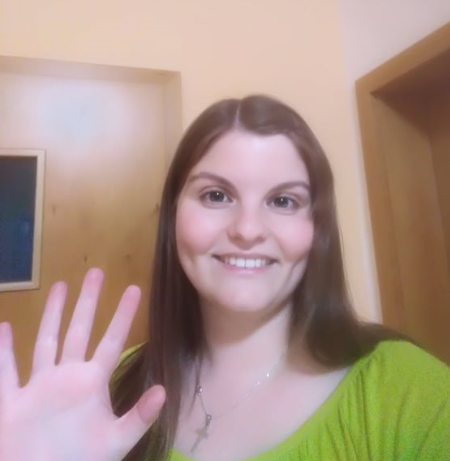 Čtení: Legenda o svatém MartinoviKdysi dávno se v rodině statečného vojáka narodil syn, kterému dali jméno Martin. Otec si vždy přál, aby byl z Martina statečný voják, jako byl on sám. Ale Martin nerad bojoval, rád si hrál se zvířátky a rád si povídal s lidmi. Když ale vyrostl, otec jinak nedal a tak se Martin stal vojákem. Bojoval v mnoha bitvách. Bojovat se Martinovi vůbec nelíbilo a tak se rozhodl, že se vrátí domů. Byl chladný podzim, jako teď, foukal studený vítr a dokonce začal padat první sníh. Martin v dálce uviděl velké město a přijel až k jeho bráně. U brány uviděl žebráka, který byl celý prochladlý, hladový a prosebně hleděl na Martina. Martin u sebe neměl jídlo ani peníze, seskočil však z koně, rozsekl plášť na dvě poloviny a jednu podal žebrákovi. Ten se do pláště zabalil a vděčně se na Martina podíval a usmál. Večer Martin tvrdě usnul a zdál se mu zvláštní sen. Ve snu uviděl žebráka, kterého doprovázeli andělé. Žebrák Martinovi moc děkoval a požádal ho, aby i nadále pomáhal lidem, kteří to potřebují, že jich je na světě mnoho. Když se ráno Martin probudil, pokračoval ve své cestě domů. Tam potom založil klášter a pomáhal chudým a potřebným lidem. Později jej pro jeho laskavost, dobrotu a moudrost zvolili biskupem. Martin nechtěl tak vysokou hodnost přijmout a schoval se proto do chléva k husám. Jenže když ho lidé začali hledat, husy spustily takový křik, že Martina prozradily. Zde vznikla tradice svatomartinského pokrmu – pečené husy.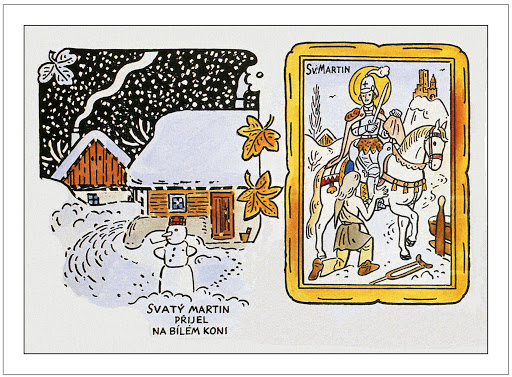 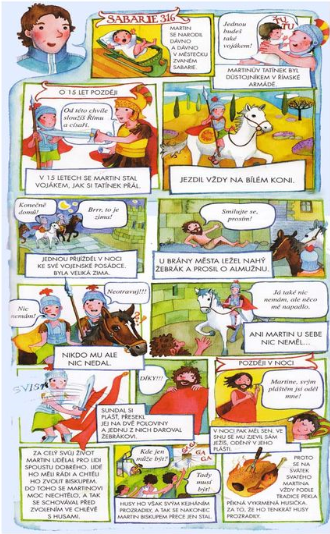 Odkaz na obrázkový životopis sv. Martina:https://learningapps.org/watch?v=p5sdvsk7320&fbclid=IwAR0Bd7UCv-8riFq4KiAPYHbInc2WEX_4n8vULTgx2hlJwB3nl1udjnsqerEOmalovánky: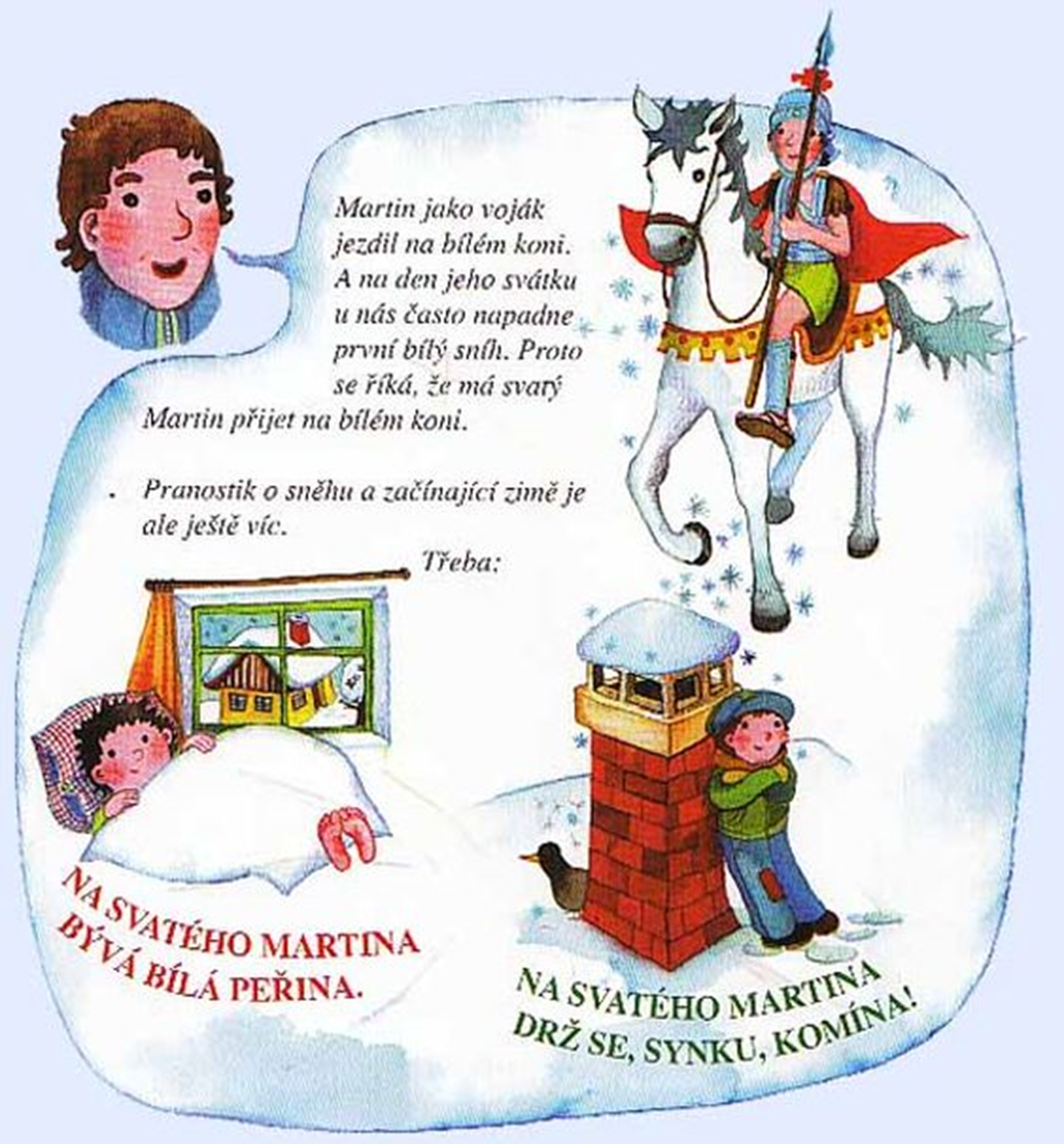 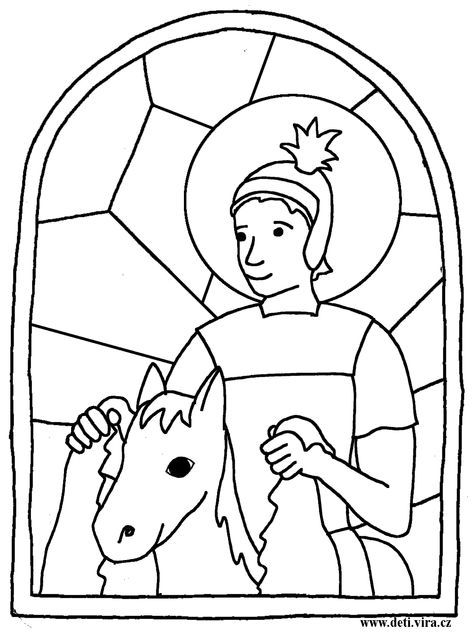 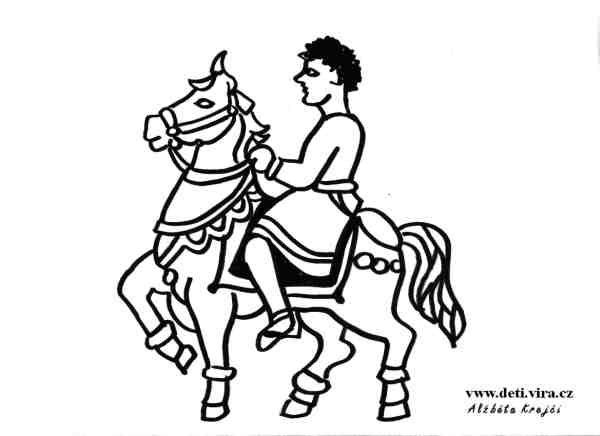 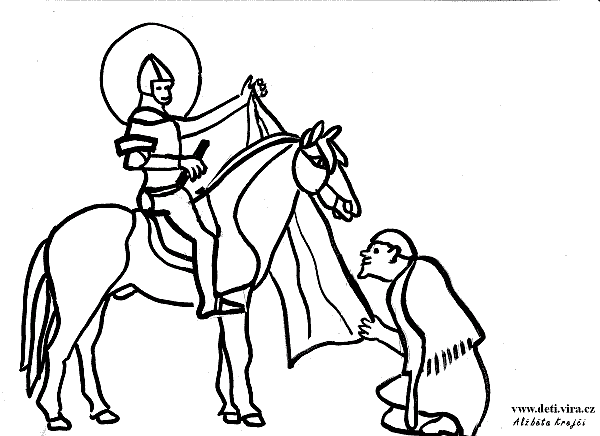 Tvoření:Výroba svatomartinské husy z papíruPomůcky: papír, nůžky, pastelky, lepidlo, tužkaPostup: Na bílý papír obkreslíme svoji dlaň a vystřihneme. Dále domalujeme huse nohy, oko a náznak křídla. Nakonec vystřihneme a vymalujeme zobák, který přilepíme na naši husu.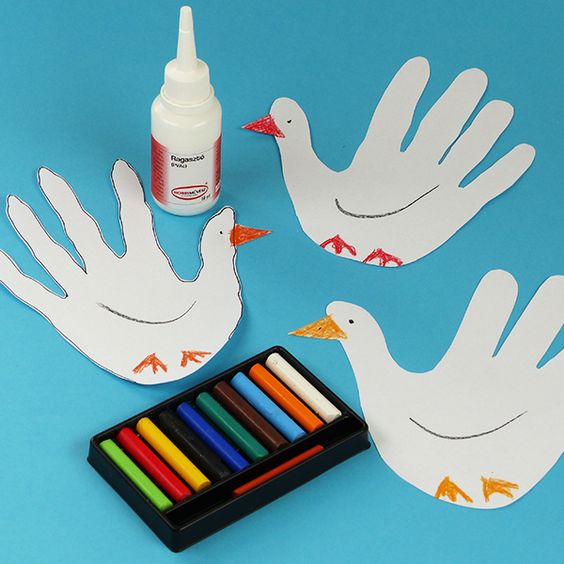 Pracovní listy: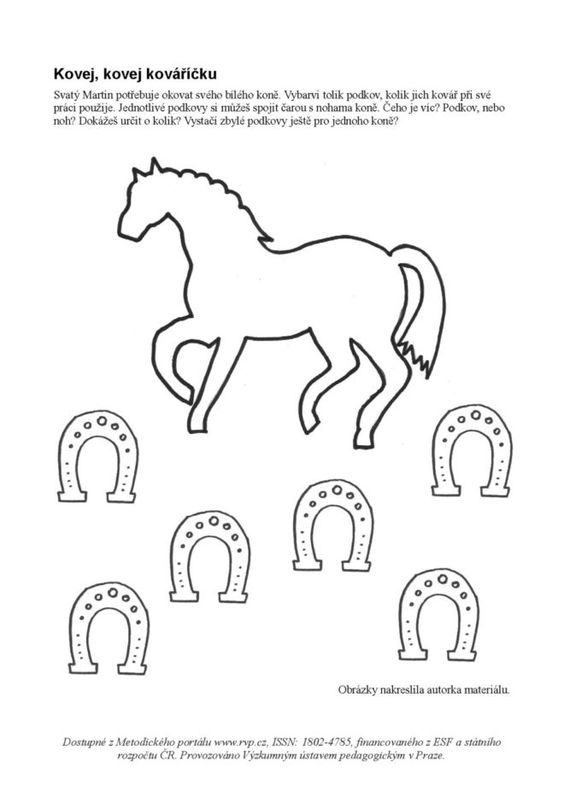 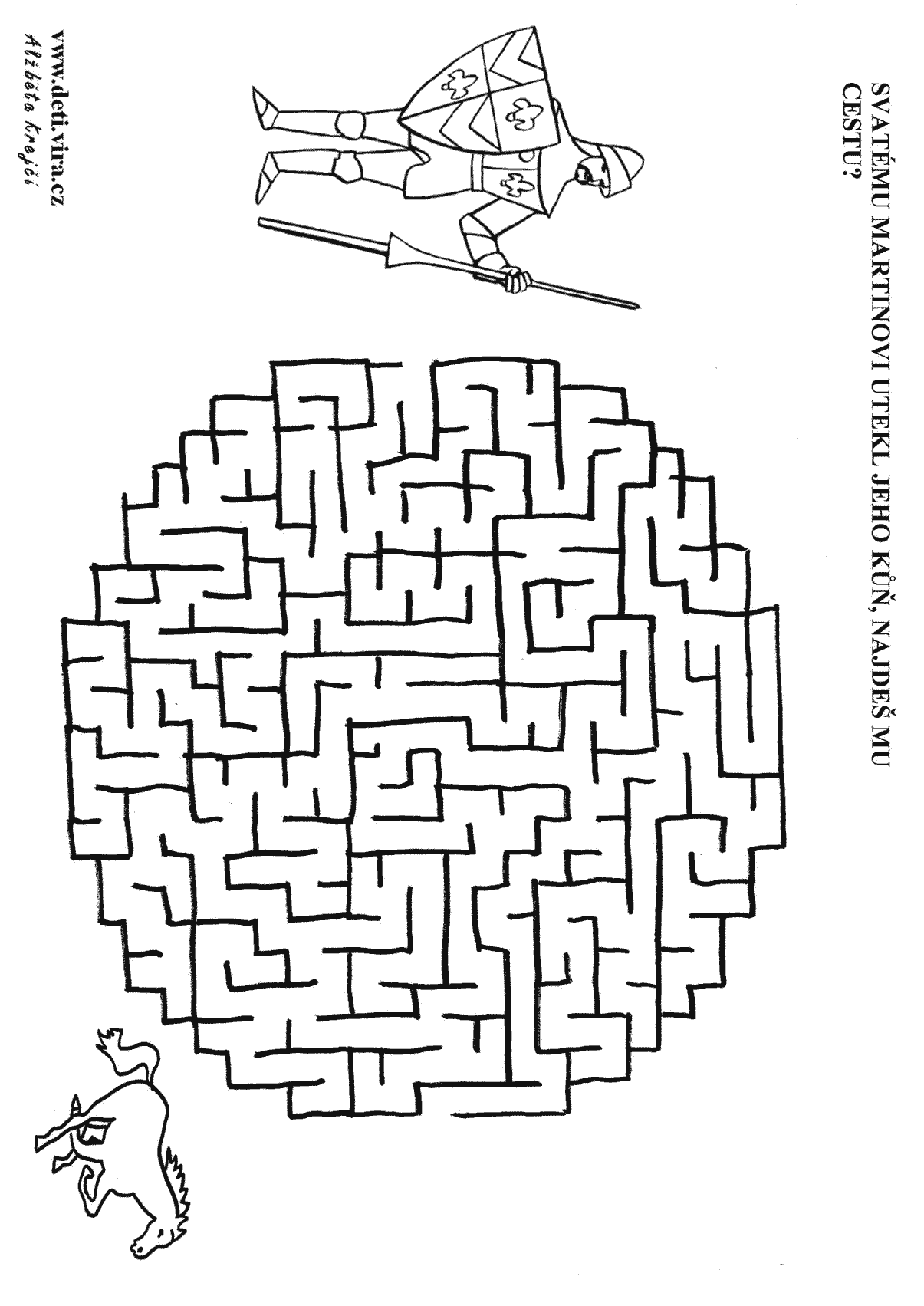 Básnička:Na svatého MartinaNa svatého Martina,Kouřilo se z komína.Za komínem meluzína,kvílí, skučí – přijde zima.Pak se nebe zamračilo,Náhle bylo všude bílo.Svatý Martin na svém koni,Bílé mraky nebem honí.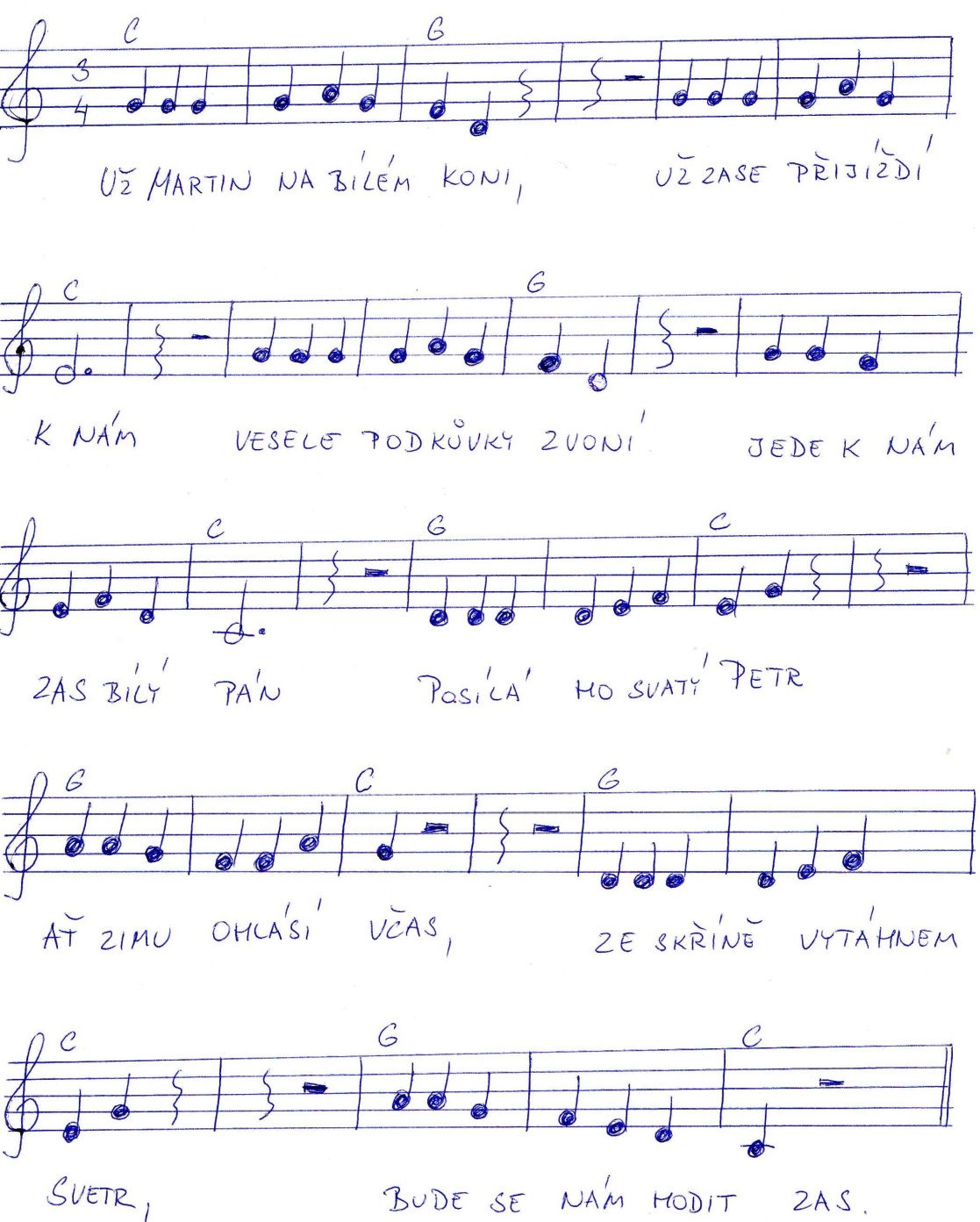 Písnička: Tvoření:Papírový kůňPomůcky: šablona koně, čtvrtka, pastelky, krepový papír nebo bavlnka, nůžky, lepidlo, tužkaPostup: Na čtvrtku obkreslíme koně a vystřihneme. Koně si dozdobíme podle toho, jak si představujeme koně sv. Martina. Nezapomeneme namalovat oko, uši, nos a pusu. Nakonec přilepíme krepový papír jako hřívu. Můžeme použít i barevnou bavlnku nebo barevný papír.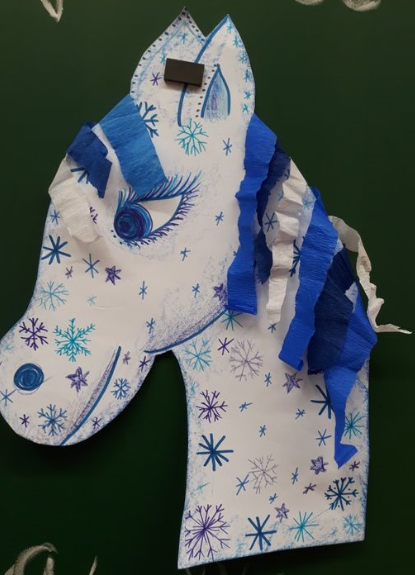 Šablony koně:  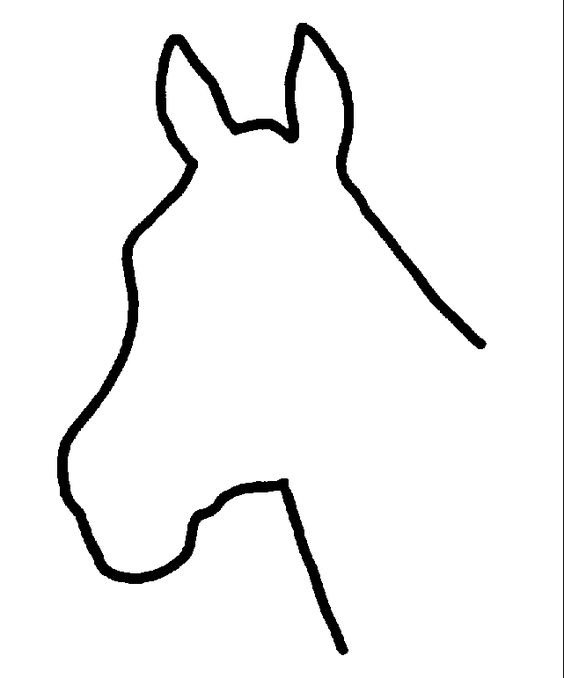 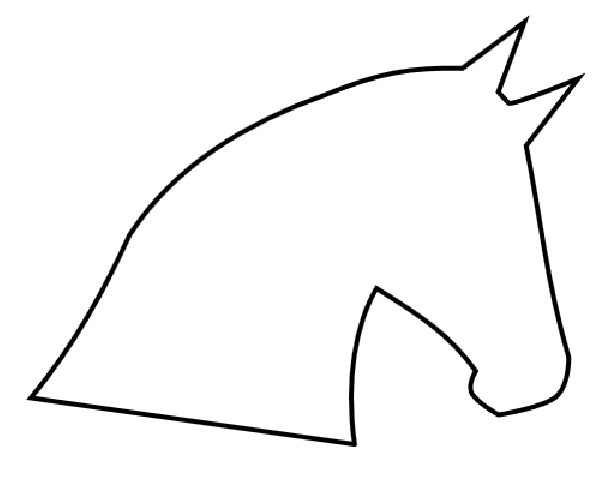 Tvoření: 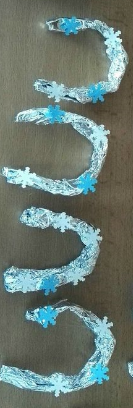 Podkovy z alobaluPomůcky: alobal, papírové vločkyPostup: Z alobalu vytvoříme podkovu a následné polepíme vločkami z papíru.RECEPT NA SVATOMARTINSKÉ ROHLÍČKY:Co potřebujeme?300 g polohrubé mouky20 g droždí1 vejce100 g másla100 g moučkového cukru2 dcl mlékanádivka (mák s rozinkami, popř. tvaroh, povidla, jablečná povidla…)Pracovní postup:Vše umícháme na hustší těsto a necháme vykynout. Z těsta potom vyválíme placku a nakrájíme ji na trojúhelníky. Potřeme je rozpuštěným máslem a lžičkou dáme doprostřed nádivku. Trojúhelníčky svineme do tvaru rohlíčků (od delší strany ke špičce), dáme na vymaštěný plech nebo na plech vyložený papírem na pečení, a necháme vykynout. Poté je potřeme vejcem a upečeme.Otázky:https://wordwall.net/cs/resource/6631356/sv-martin-ot%c3%a1zkyNakonec si můžete zodpovědět otázky o sv. Martinovi…Hodně štěstí 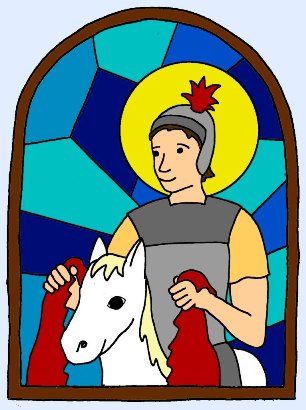 